Please complete this form including all details relating to the operation of your business. Once complete, please return to Maroondah City Council’s Community Health team by mail at PO Box 156 Ringwood, Victoria 3134 or via e-mail at maroondah@maroondah.vic.gov.auIf you have any queries, please contact Maroondah City Council’s Community Health team on 9294 5603.LOCATION OF PREMISES	PROPRIETOR DETAILS	Business Processes (Please tick which processes are to be undertaken in your business)Before we process your application, we require the following:      ▪   Completed New Health Premises Pre-Application Form      ▪   Payment of Pre-Application Fee (invoice emailed after receipt of this form)      ▪   Copy of Premises PlansPrivacy StatementMaroondah City Council is committed to protecting your privacy as prescribed by the Privacy and Data Protection Act 2014 and the Health Records Act 2001. The information you provide on this form is being collected by Maroondah City Council for the strict purpose of conducting Council business. Your information will not be disclosed to any external party without your consent, unless Council is required to do so by law or it is part of the Council business that is being undertaken. Failure to provide the information requested may make you ineligible to receive the service or be part of an event/function that is the subject of this form. Any access to the information, amendments that may be required or any privacy enquiries may be directed to Council’s Privacy Officer and Health Records Officer on 1300 88 22 33 or email - privacy@maroondah.vic.gov.auPayment can be made by▪  cheque (cheques made payable to Maroondah City Council)▪  cash or EFTPOS/Credit Card at any Council Office or Service Centre▪  online – by prior arrangement (please call 9294 5603)OFFICE USE ONLYPrepayment _______________            Receipt Number_______________ Amount Paid______________ Date____________---------------------------------------------------------------------------------------------------------------------------------------------------------------------CASHIER CUT OFFLC 	PP/HLTH						   		Cash / Cheque / EFTPOSReceipt Number_____________________________       Amount        ______________________REALM179 Maroondah Highway, RingwoodCROYDON OFFICECroydon Library, Civic Square, CroydonTelephone:  1300 88 22 33  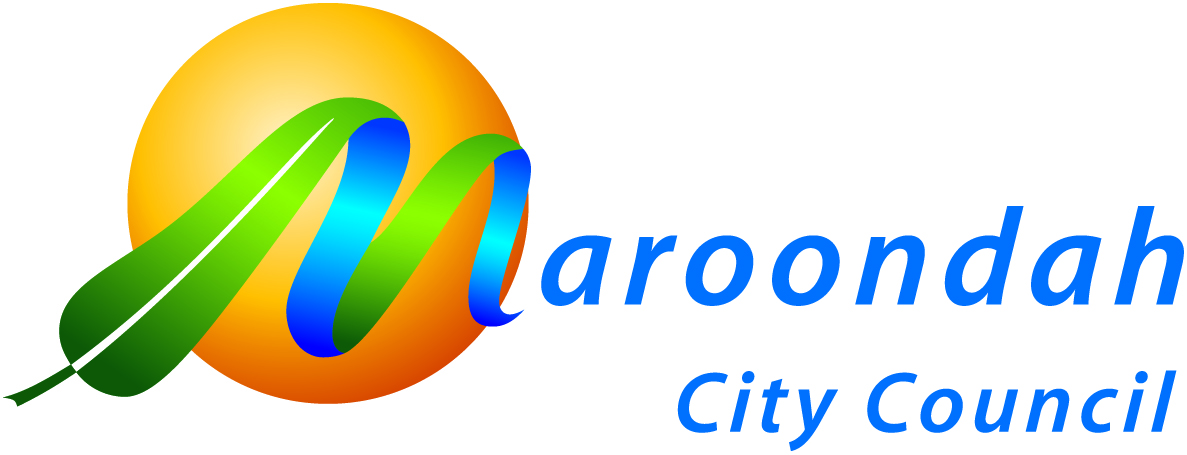 ABN 98 606 522 719Primary Contact PersonPhone No:Phone No:Business Trading NameProprietor/CompanyBusiness Postal AddressBusiness Postal AddressSuburb                                                    State:                     Postcode:Suburb                                                    State:                     Postcode:Suburb                                                    State:                     Postcode:Suburb                                                    State:                     Postcode:Business PhoneBusiness MobileBusiness MobileBusiness EmailProposed Trading DateTattooingBody & Dermal PiercingPermanent Make-up / Cosmetic TattooingColonic Irrigation ElectrolysisDry NeedlingWaxingLaserThreadingMicrodermabrasionManicurePedicure FacialsEyelash ExtensionsTemporary MakeupLash Lift Ear PiercingHairdressingOther (please specify below):Pre-Application FeePre-Application FeePre-Application FeePre-Application FeePre-Application FeePre-Application FeePre-Application Fee$198                                                                                     AMOUNT PAYABLE$198.00